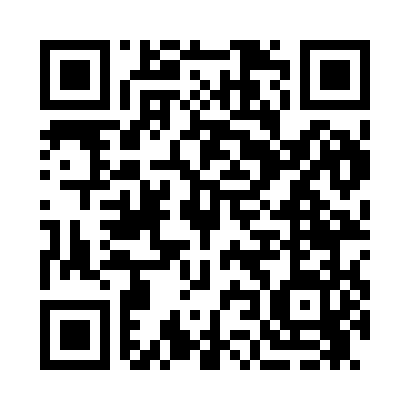 Prayer times for Greene Springs, Missouri, USAMon 1 Jul 2024 - Wed 31 Jul 2024High Latitude Method: Angle Based RulePrayer Calculation Method: Islamic Society of North AmericaAsar Calculation Method: ShafiPrayer times provided by https://www.salahtimes.comDateDayFajrSunriseDhuhrAsrMaghribIsha1Mon4:275:591:215:148:4310:142Tue4:285:591:215:158:4310:143Wed4:296:001:215:158:4210:134Thu4:296:001:215:158:4210:135Fri4:306:011:215:158:4210:136Sat4:316:011:225:158:4210:127Sun4:326:021:225:158:4110:128Mon4:326:031:225:158:4110:119Tue4:336:031:225:158:4110:1110Wed4:346:041:225:158:4010:1011Thu4:356:041:225:158:4010:0912Fri4:366:051:225:168:4010:0913Sat4:376:061:235:168:3910:0814Sun4:386:061:235:168:3910:0715Mon4:396:071:235:168:3810:0616Tue4:406:081:235:168:3810:0517Wed4:416:091:235:158:3710:0518Thu4:426:091:235:158:3610:0419Fri4:436:101:235:158:3610:0320Sat4:446:111:235:158:3510:0221Sun4:456:121:235:158:3410:0122Mon4:466:121:235:158:3410:0023Tue4:476:131:235:158:339:5924Wed4:486:141:235:158:329:5825Thu4:496:151:235:158:319:5726Fri4:506:161:235:158:309:5527Sat4:526:161:235:148:309:5428Sun4:536:171:235:148:299:5329Mon4:546:181:235:148:289:5230Tue4:556:191:235:148:279:5131Wed4:566:201:235:138:269:49